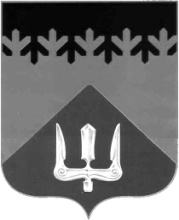 СОВЕТ ДЕПУТАТОВВОЛХОВСКОГО МУНИЦИПАЛЬНОГО РАЙОНАЛЕНИНГРАДСКОЙ ОБЛАСТИРЕШЕНИЕот  01  июля  2021  года                                                                                         №  22О внесении изменений в решение Совета депутатов Волховского муниципального района Ленинградской области от 06.05.2019 года № 88В связи с внесением изменений в приказ Министерства экономического развития Российской Федерации от 20.04.2016 № 264  «Об утверждении Порядка представления сведений об утвержденных перечнях государственного имущества и муниципального имущества, указанных в части 4 статьи 18 Федерального закона «О развитии малого и среднего предпринимательства в Российской Федерации», а также об изменениях, внесенных в такие перечни, в акционерное общество «Федеральная корпорация по развитию малого и среднего предпринимательства», формы представления и состава таких сведений» руководствуясь частью 4 статьи 18 федерального закона от 24.07.2007 № 209-ФЗ «О развитии малого и среднего предпринимательства в Российской Федерации», Уставом Волховского муниципального района Ленинградской области, статьей 13 Порядка управления и распоряжения муниципальным имуществом Волховского муниципального района Ленинградской области, утвержденного решением Совета депутатов Волховского муниципального района от 19.11.2015 № 67, Совет депутатов Волховского муниципального района Ленинградской областирешил:Внести изменения в решение Совета депутатов Волховского муниципального района Ленинградской области от 06.05.2019 года № 88 «Об утверждении Порядка формирования, ведения и обязательного опубликования перечня муниципального имущества, находящегося в собственности  Волховского муниципального района и свободного от прав третьих лиц (за исключением права хозяйственного ведения, права оперативного управления, а также имущественных прав субъектов малого и среднего предпринимательства), предназначенного для предоставления во владение и (или) в пользование на долгосрочной основе субъектам малого и среднего предпринимательства и организациям, образующим инфраструктуру поддержки субъектов малого и среднего предпринимательства, порядке и условиях предоставления в аренду включенного в указанный перечень имущества» в новой редакции» с изменениями, утвержденными решением Совета депутатов Волховского муниципального района Ленинградской области от 24.12.2020 года № 79 по тексту Приложения 3, изложив его новой редакции согласно Приложению к настоящему решению.2. Настоящее решение вступает в силу на следующий день после его официального опубликования в сетевом издании «ВолховСМИ». 	     3. Контроль за исполнением настоящего решения возложить на  постоянную депутатскую комиссию по бюджету и налогам.Заместитель главы Волховского муниципального районаЛенинградской области                                                                        Налетов А.А.            